ОБУЧАЙТЕ РЕБЕНКА НАВЫКАМ ОСТОРОЖНОГО ОБРАЩЕНИЯ С ОГНЕМ!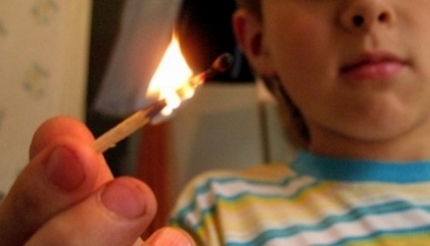 Дети – большие фантазеры! К сожалению, не все детские забавы безопасны. Любопытство и тяга к ярким впечатлениям могут привести к опасной шалости – игре с огнем! По статистике, наибольший процент ожогов – 65% – среди детей всех возрастов связан с огнем. Поэтому сотрудники ОНДиПР Всеволожского района считают, что крайне важно обучить ребенка в раннем возрасте навыкам осторожного обращения с огнем, объяснить ему причины пожара и правила поведения при его возникновении.ОБУЧЕНИЕНаучите ребенка пользоваться телефоном и выучите с ним номер телефона пожарной безопасности (01 со стационарного, либо 101, 112  по сотовому), по которому он будет звонить в случае пожара.Разработайте план эвакуации и обсудите его с ребенком, чтобы он знал, что делать в случае пожара. Если вы живете в квартире, покажите малышу все аварийные выходы в вашем здании и объясните, что при эвакуации нельзя пользоваться лифтом, а только лестницей.Установите дома датчики дыма и регулярно меняйте в них батарейки. По статистике, работающие датчики дыма уменьшают вероятность гибели при пожаре примерно на 50%.Дети должны знать, как реагировать на звук сработавшего датчика дыма. Объясните им, что сразу после сигнала необходимо немедленно выйти на улицу, перемещаясь как можно ближе к полу.На случай пожара выберите с ребенком место встречи за пределами дома, которое находится на безопасном расстоянии от строения.Если вы не можете обеспечить безопасную эвакуацию из дома или квартиры, постарайтесь не допустить проникновения дыма в комнату, заткнув вентиляционные отверстия и дверные щели, а затем немедленно позвоните в отделение пожарной охраны. Подавайте сигналы через окно о том, что вы нуждаетесь в помощи, используя фонарик или материю светлого цвета.Во избежание пожара не подключайте сразу несколько приборов в одну и ту же розетку. Любые предметы, способные воспламениться, например, кухонные полотенца или деревянные ложки, должны находиться на безопасном расстоянии от кухонной плиты.Помните, что обогреватели должны находиться на безопасном расстоянии от любых предметов, которые могут загореться. Кроме того, не оставляйте детей и животных без присмотра, если включен обогреватель. Покидая помещение, обязательно выключайте обогреватель и используйте его исключительно в соответствии с инструкцией по эксплуатации.Не используйте обогреватели для того, чтобы нагревать или сушить вещи.При использовании приборов, работающих на бензине, необходимо хранить бензин в закрытом помещении, куда дети не имеют доступа. Бензин должен храниться только в оригинальном контейнере (а не в пластиковой бутылке из-под газировки, например), чтобы ребенок не перепутал его с другим веществом.Объясните детям, что нельзя играть со спичками, бензином, зажигалками и фейерверками. Храните все эти предметы в безопасных местах, недоступных для детей. Не приобретайте зажигалки, напоминающие игрушки.Вокруг каминов, дровяных печей, духовых шкафов и печей создайте зоны, куда дети не будут иметь доступа. Установите специальные ограждения, если это возможно.Объясните ребенку, что не нужно прятаться в шкафу, под кроватью и других закрытых местах при возникновении первых признаков пожара, так как его сложно будет найти и быстро эвакуироваться в безопасное место.Современный городской ребенок практически не сталкивается с открытым огнем, поэтому необходимо начать с того, почему пламя – это не только средство для приготовления еды на пикнике, но и опасность.Перечислите все возможные причины возгорания. Это не только спички и зажигалки, но и петарды, увеличительные стекла, незакрытая дверца в печке, брошенные окурки. Объясните ребенку, что он должен не только следить за собой, но и обращать внимание на то, что делают другие.Объясните малышу, что дым не менее опасен, чем огонь! Многие дети не знают об этом и полагают, что пока нет пламени, игра является безобидной.Не забудьте предупредить малыша о том, что некоторые жидкости горят (ему это может казаться неправдоподобным). Масло, бензин, растворители лишь усилят пожар.Соблюдение правил пожарной безопасности поможет значительно сократить количество детей, пострадавших от пожара. Отдел надзорной деятельности и профилактической работы  Всеволожского района УНД и ПР Главного управления МЧС России по Ленинградской области напоминает:В случае пожара или появления дыма, немедленно позвоните по телефону01 (моб. 101,112), 8 (813-70) 40-829